					KUTSU 7.9.2022Arvoisa opettaja ja opetusalan esihenkilö, OAJ Kymenlaakson jäsenyhdistyksen jäsen Opetusalan Ammattijärjestö OAJ:n johdossa aloitti toukokuussa 2022 uusi puheenjohtaja Katarina Murto. Kesällä saatiin sovituiksi myös uudet työ- ja virkaehtosopimukset sekä viisivuotinen palkkaohjelma kunta-alalle. Koulutuspolitiikassakin tapahtuu, ja eduskuntavaalit ovat jo ensi huhtikuussa 2023.Uusi puheenjohtaja on käynnistänyt Koulutuksella tulevaisuudenkestävä Suomi –kiertueen, jossa hän vierailee maakunnissa, tutustuu kasvatus-, opetus- ja koulutussektoriin sekä tapaa OAJ:n jäseniä. Kymenlaaksossa Katarina vierailee keskiviikkona 2.11.2022.Kutsumme Sinut mukaan OAJ Kymenlaakson 	”KATARINA TUTUKSI” jäseniltaan Sokos Hotel Kotkan Seurahuoneelle, keskiviikona 2.11.2022 klo 16.45-20.00Ohjelma16.45-	Päivällinen hotelli Seurahuoneen ravintolassa18.00-	Tilaisuuden avaus, OAJ Kymenlaakson puheenjohtaja Sari Forsman18.05-	Vakuutusyhtiö Turvan edustaja18.15-	Uusi OAJ:n puheenjohtaja esittäytyy & ajankohtaiskatsaus, puheenjohtaja Katarina Murto, Opetusalan Ammattijärjestö OAJ ry	keskustelua20.00	Tilaisuus päättyyBussikuljetukset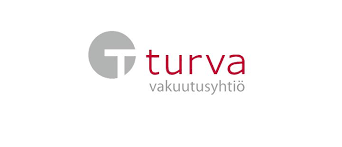 Bussi 1 (Kouvolasta):			Bussi 2 (Miehikkälästä):klo 15.45   Kouvolan matkakeskus 		klo 15.20   Miehikkälän koulukeskusklo 16.05   Myllykoski/bussiaseman pysäkki		klo 15.35   Virojoen la-asemaklo 16.20   Inkeroinen/bussiaseman pysäkki		klo 16.10   Haminan la-asema			klo 16.20   Leikari			klo 16.30   Karhulan la-asema	Ilmoittautuminen sivujen oajkymenlaakso.fi kautta. Sitova ilmoittautuminen päättyy ti 18.10. klo 16.00   HUOM! Jos linkki ei aukea työnantajan koneella, kokeile seuraavia keinoja: kopioi linkki selaimen osoiteriville ja avaa se / avaa linkki omalla kotitietokoneellasi/matkapuhelimella.Ilmoittautuminen muuttuu sitovaksi ke 19.10., jonka jälkeen tulevista peruutuksista ilman luotettavaa todistusta sairaudesta tms. syystä voimme laskuttaa jäseneltä alueyhdistykselle aiheutuneet kustannukset. Peruutukset: alueasiamies@oajkymenlaakso.fiTervetuloa!OAJ:n KYMENLAAKSON ALUEYHDISTYS rySari Forsman		Tuomas Riikonenpuheenjohtaja		alueasiantuntija 